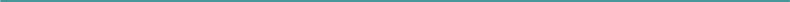 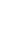 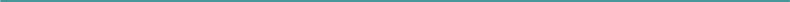 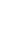 PORTARIA ORDINATÓRIA N° 042, DE 06 DE DEZEMBRO DE 2023.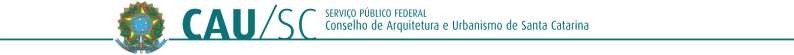 Dispõe sobre a Nomeação de Agentes de Contratação e Membros da Equipe de Apoio do CAU/SC, e dá outras providências.A Presidente do Conselho de Arquitetura e Urbanismo de Santa Catarina, no uso das atribuições que lhe conferem o inciso III do art. 35 da Lei 12.378/2010; eCONSIDERANDO o disposto no caput e no §1º do art. 8º da Lei 14.133/2021;RESOLVE:Art. 1º Nomear como agente de contratação e como membros da equipe de apoio, para processar, conduzir e julgar os Processos Licitatórios, no âmbito do CAU/SC, os seguintes empregados:– Agente de contratação:Filipe Bento Leães, Analista de Compras, Contratos e Licitações.Filipe Lima Rockenbach, Gerente Administrativo e Financeiro– Equipe de Apoio:Isabella Pereira de Sousa, Assistente Administrativa;Keliene Maria Sousa de Jesus, Assistente Administrativa;Yve Sarkis da Costa, Assistente Administrativa.Art. 2º Esta Portaria entra em vigor nesta data e revoga a Portaria Ordinatória nº 010, de 23 de fevereiro de 2023Dá-se ciência Cumpra-se.Patricia Figueiredo Sarquis Herden Arquiteta e Urbanista Presidente do CAU/SC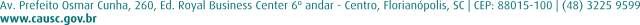 